NOTICE OF PARISH COUNCIL MEETING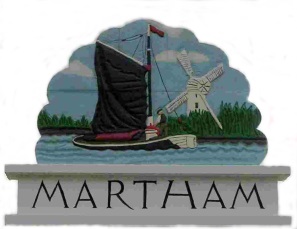 You are hereby invited to attend the Martham Parish Council Meeting at the Community Centre on: Wednesday 17 January 2018 at 7.30pmMembers of the press and public are invited to attendAGENDAATTENDANCETo note those present and consider apologies for absence.DECLARATIONS OF INTEREST AND DISPENSATIONSYou have a Disclosable Pecuniary Interest in a matter to be discussed if it relates to something on your Register of Interests form.  You must declare the interest and leave the room whilst the matter is under discussion.You have a Personal Interest in a matter to be discussed if it affects:Your wellbeing or financial positionThat of your family or close friendsThat of a club or society in which you have a management roleIn these instances members must declare a personal interest but can speak and vote on the matter.Whenever you declare an interest you must say why the interest arises so that it may be included in the minutes.MINUTES OF PREVIOUS MEETINGTo confirm the accuracy of the minutes of the Parish Council meeting held on 20 December 2017.PUBLIC FORUMTo receive a report from County Councillor, District Councillors and the Police.In line with standing orders each member of the public may address the Council for a maximum of five minutes in relation to items on the Agenda.MATTERS ARISING FROM PREVIOUS MEETINGS – TO RECEIVE UPDATES  Bus Stop – To consider quotes for replacement bus shelter.Telephone Box – updateCORRESPONDENCELetter – Planning 06/17/0358/F.Email – Back Lane.Leaflet – Aims and Guidance notes for Local Highway Authority requirements in Development Management - TabledLetter- Nationwide Building Society changing terms and conditions to Business Instant Saver- TabledPLANNINGTo consider applications received from GYBC for comment:06/17/0731/F: 70 Damgate Lane, Sunnyside, Martham NR29 4PZ – Change of use from agricultural land to additional garden space.7.2	To consider any applications received from Broads Authority for comment - None.7.3	To receive any notifications of decision.FINANCIAL MATTERSTo receive Bank Reconciliation and note current balance.To authorise expenditure.  To note receipts.Outstanding Award of Court Costs – update from Clerk.THE GREENPond retaining wall – update Cllr HurkettBack Lane Pond - update Cllr HukeTo consider a request to use the Green for a Display of Classic Cars on Sunday 8 July 2018.Christmas Tree – Cllr StarkingsPOLICING Feedback from SNAP Meeting 11.1.18. ClerkADMINISTRATION11.1	Councillor Vacancy HIGHWAYS AND FOOTPATHS.Zebra Crossing – To consider draft letter.Traffic Management Overview site meeting – update Clerk.Traffic changes Back Lane/White Street/Old School Lane.COMMUNITY CENTRELetter box – to consider alterationITEMS FOR NEXT AGENDANext meeting Wednesday 21 February 2018Published 12th January 2018Stacey KentClerk and Responsible Financial OfficerMartham Parish Council